Информация о проведении  «Единого дня профилактики»  20.03.2015 в Цильнинском районе20марта2015 г. прошел очередной «Единый день профилактики» на территории муниципального образования  «Цильнинское городское поселение». Население, трудовые коллективы были оповещены об этом через средства массовой информации, объявлений в местах массового скопления жителей.	В проведении Дня профилактики активное участие принимали органы местного самоуправления, ОМВД, представители МЧС, УФМС, комиссия по делам несовершеннолетних, ГУЗ Большенагаткинская ЦРБ, органы опеки, социальной защиты, службасудебных приставов.  	Были привлечены к участию в рейдах, родительских собраниях народная дружина, Совет общественности при УПП, женсовет, Совет ветеранов.	Профилактические мероприятия начались в этот день в двухосновныхи одной средней школах и двух детских садах.  Все мероприятия были направлены на достижение главной  цели: профилактика и предупреждение безнадзорности, беспризорности, правонарушений, преступлений и противоправных действий несовершеннолетних, профилактики употребления психоактивных веществ детьми и подростками; профилактика безопасности дорожного движения.Единый день профилактики был проведен согласно плану. В рамках этого дня в Цильнинской школе были организованыи проведены акции « За здоровый образ жизни». Врач – нарколог.  Мусеева С.М. провела, урок трезвости и культуры здоровья. 15 учащихся 9- 11 классов прошли добровольное тестирование на немедицинское употребление наркотических и психоактивных средств.  Результаты у всех отрицательные. Была проведена разъяснительная работа  с учащимися  и родителями о добровольном тестировании школьников на предмет немедицинского потребления наркотических средств. На уроках ОБЖ, химии, биологии прошли беседы в 7-10 классах  на тему: «Алкоголь - это смерть…», « Нет, сигаретам!».   .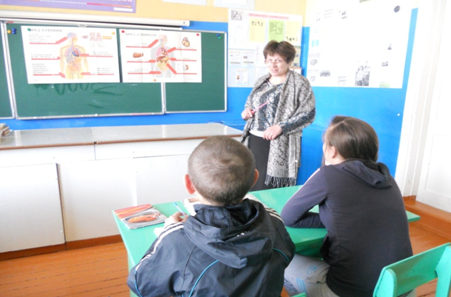  Была проведена межведомственная операция «Алкоголь» (совместный рейд с общественной комиссией при городском поселении) Охват 196 учащихся. Для учащихся начальной школы были показаны фильмы и социальные видеоролики  на тему «ПАВ», «Спорт», «Алкоголь – враг или друг». Состоялась встреча  с учащимися,стоящих на учете ПДН ,ВШК по теме «Профилактика вредных привычек». На встрече присутствовали Саморзина К Г. Инспектор ПДН, инспектор ГИБДД Зотова А.В. и представитель отдела образования Лобанова Е.Н.                В Телешовской школе в рамках Единого дня профилактики правонарушений и безнадзорности увлекательно и интересно прошли следующие внеклассные мероприятия:Ролевая игра «Урок хороших манер». 5 класс. Мероприятие проводилось с целью формирования навыков культурного поведения школьников. Оно способствовало развитию речи, мышления, воображения, учащихся, воспитанию чувств товарищества, взаимоуважения, доброты. На мероприятие пришел сказочник с волшебной книгой. (Она была изготовлена заранее). Тот, кто переворачивает листы книги, тот становиться умнее и вежливее. В книге пословицы, загадки, стихи о культуре поведения. На занятии учащиеся рассказали с помощью игр, как проводят день с утра до вечера. Для этого ими обыгрывались ситуации:Игра «Пожалуйста», игра «Светофор», сценка «Птички», инсценированная песня «Что такое здравствуй», сценка «Буратино», сценка «Научи Буратино», викторина «Умники и умницы».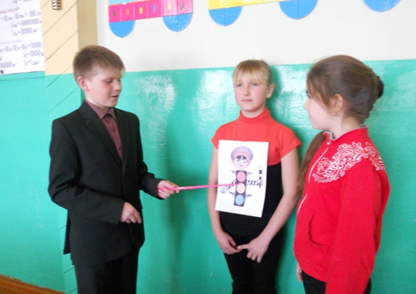 В целях обеспечения безопасности и профилактики детского травматизма в 5-6 классах проведена беседа «Поведение на улице и в общественных местах. Правила поведения с незнакомыми людьми». 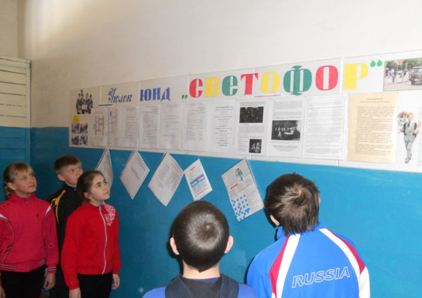 В 7-8 классах прошла беседа с элементами практикума «Научись себя беречь». Говорили о вреде алкоголя, табака, наркотиков на организм подростка. Для проведения беседы учащиеся оказали большую помощь. Они подобрали материал о пагубном влиянии алкоголя, табака, наркотических средств на организм человека и особенно подростков. В ходе беседы демонстрировались таблицы, изображающие органы здорового человека и органы алкоголика. Эти таблицы и факты, подтверждающие вред алкоголя, курения для здоровья  человека, были очень убедительны и способствовали негативному отношению к этим пагубным для человека явлениям.      В Волковской школе в единый день профилактики правонарушений и безнадзорности прошли следующие мероприятия: Беседа «Здоровье  сберегу – сам себе  я  помогу».На беседе присутствовали 6 -7 классы . В  ходе  беседы   Шевалдова Н.В. рассказала, что  такое здоровый  образ жизни  и  о необходимости задуматься о  своём  здоровье. Для 8-9  классов  проведён классный час «О вреде  наркомании  и  курении».В  ходе  беседы  пришли  к  выводу  что, ТОЛЬКО  САМ  ЧЕЛОВЕК МОЖЕТ  СКАЗАТЬ  СЕБЕ: НЕТ!!!». 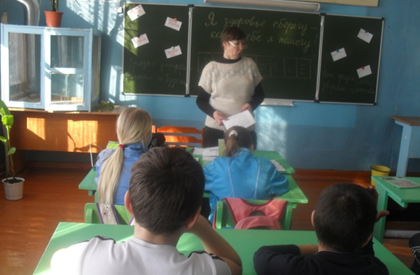 Для всех учащихся школы был показана презентация  на  тему «Наркомания». 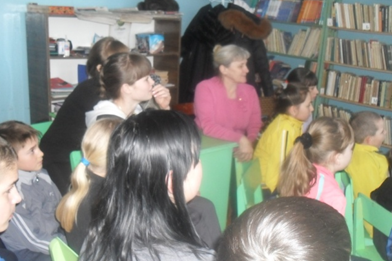  В школе прошли Весёлые  старты для 1-4  классов. Все учащиеся активно принимали участиев данном мероприятии. 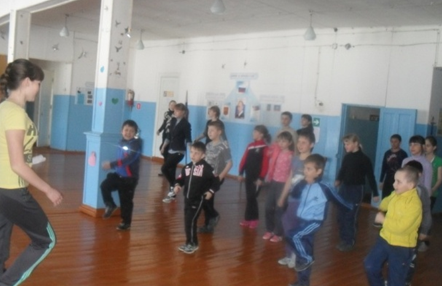 В детском саду  20 марта 2015 года в соответствии с планом работы прошли мероприятия с целью ознакомления детей дошкольного возраста с возможными правонарушениями и их профилактикой.С детьми старших групп побеседовали на тему: «Что такое хорошо и что такое плохо» инспектора ПДН ОМВД по Цильнинскому району Саморзина К.Г, 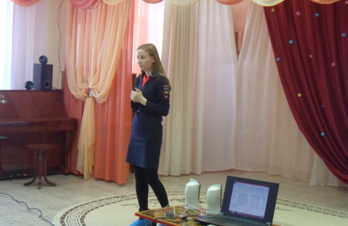 А после разъяснительной беседы детям для просмотра были предложены мультфильмы из серии « Смешарики. Безопасность »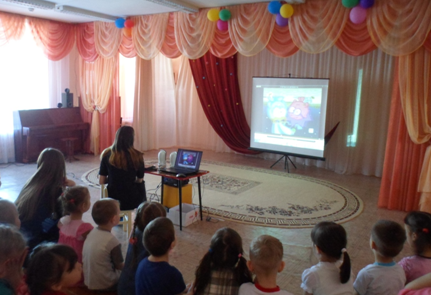 Воспитатель средней группы «Гномик» Понетаева И.В провела с родителями мастер-класс по теме: «Наши пальчики творят чудеса», на котором родители обучались методам и приемам сосредоточения внимания детей, формирования комфортной социальной среды для дошкольников в условиях ДОУ и семьи.В группе «Антошка»  проводилась групповая консультация с участием детей и  родителей на тему: «Характер воспитания и моральный климат в семье, законопослушное поведение родителей».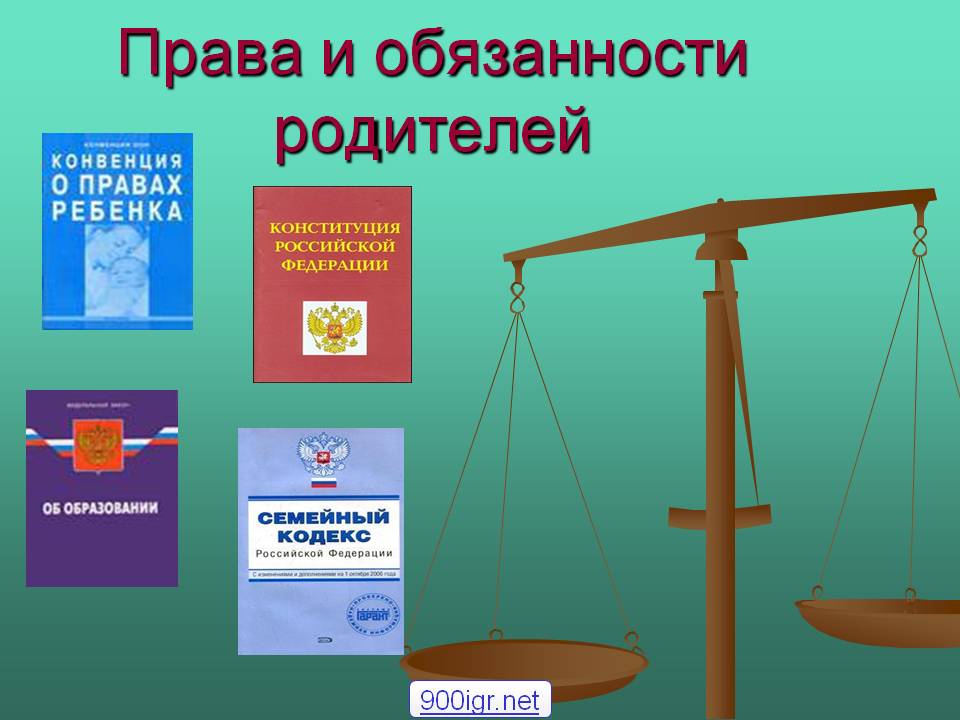 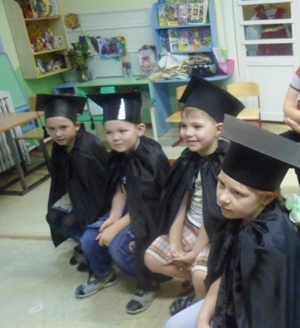 Воспитателями были выпущены буклеты: «Права и обязанности родителей»; «Жестокое обращение с детьми»; «Заповеди для родителей по созданию благоприятной атмосферы в семье»;«Домашнему насилию нет оправданий»; «Это должен знать каждый родитель»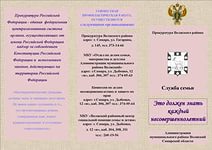 В Цильнинской поселковой библиотеке  Шмакова М.В. библиотекарь, организовала выставку – предупреждение на тему «Не отнимай у себя завтра»,выставку-обзор книг на тему «Рассудку вопреки».Директор МАУ ЦКС Воронкова Т.Е. организовала в школе агитационные палатки волонтерского центра «Добродея» на тему «Здоровые привычки».Цильнинская детская библиотека организовала выставку художественной литературы и художественной печати на тему «Наше здоровье в наших руках».В Цильнинской детской школе искусств была организованна экскурсия по выставочному залу «Архитектура и зодчество Симбирск – Ульяновска» плакаты предоставлены домом музеем – заповедником г. Ульяновска.В Цильнинском Центре культуры и спорта прошли товарищеские встречи по настольному теннисуКонцерт учащихся Детской Школы Искусств на тему «Мир глазами детей» состоялось в ДШИ.     Была организована работа выездной мобильной социальной службы в  МО «Цильнинское городское поселение».  В здании администрации «Цильнинское городское поселение» была организована встреча с населением из числа граждан пожилого возраста и семей с несовершеннолетними детьми. Даны разъяснения и проконсультировано о мерах социальной поддержки  23 человека.	В рамках «Дня оказания бесплатной  юридической помощи» состоялся прием  граждан.Было принято 36 граждан по вопросам:-ежемесячное пособие на ребенка  2   чел.;-ежемесячная выплата многодетным  7 чел;-ежемесячная денежная компенсация на ЖКУ   9 чел.;-субсидии и компенсации на оплату ЖКУ 8  чел.;-именной капитал «Семья» 4 чел.;-технические средства реабилитации  3 чел.;-санаторно-курортное лечение 1 чел.-оформление индивидуальной программы 1 чел.- присвоение звания «Ветеран труда»   1 чел	Организована «горячая линия» для населения по мерам социальной поддержки — дано  40  консультаций.Было посещено 11  семей, находящихся в социально опасном положении. Со всеми родителями проведены беседы о профилактике семейного неблагополучия, надлежащем исполнении родительских обязанностей в отношении несовершеннолетних детей, инструктаж родителей об охране жизни и здоровья учащихся на период весенних каникул. 	 Проведено собрание опекунов, приемных родителей, на котором присутствовали 14 замещающих родителей. 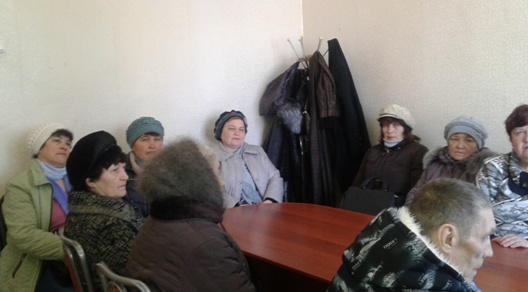 	 Совместно с КДН, судебным приставом- исполнителем Митрофановой Г.И. проведены индивидуально-профилактические беседы с 6 должниками по оплате алиментов.  Все предупреждены  об уголовной ответственности по ч.1 ст. 157 УК РФ, от 2 должников взяты письменные предупреждения об уголовной ответственности за злостное уклонение от уплаты алиментов, наложены 2 ареста на имущество должников.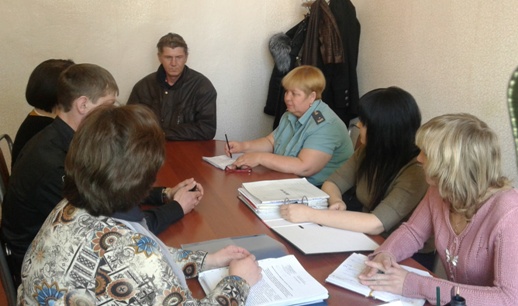 Сотрудники администрации поселения совместно с бойцами ПЧ-50 провели инструктаж в 24 домах неблагополучных семей, одиноко проживающих пенсионеров и иных групп риска по мерам пожарной безопасности, раздавались листовки по мерам пожарной безопасности и по предупреждению о мошеннических действиях.	Завершился «Единый день профилактики» работой подразделений ОМВД – отдела ГИБДД,оперативных групп, представителей служб УФСИН,ФМС. Проведены рейды по соблюдению правил торговли алкогольными напитками, мер безопасности дорожного движения, по контролю за поднадзорными гражданами с участием народных дружинников.Приложение: информация об итогах «Единого дня профилактики» –   2 л.  Заместитель Главы администрацииМО «Цильнинский район»,начальникуправления  правового обеспечения 	Т.И.ЕрмолаеваИнформация об итогах проведения «Единого дня профилактики» на территории  Цильнинского района 20.03.2015 Заместитель Главы администрации                                                                            Т.И.Ермолаева№Наименование мероприятияНаименование мероприятияИТОГОСилы и средства задействованные в проведении «Единого дня профилактики»Силы и средства задействованные в проведении «Единого дня профилактики»Силы и средства задействованные в проведении «Единого дня профилактики»Силы и средства задействованные в проведении «Единого дня профилактики»1.1.Задействовано лиц/транспорта в том числе:  Задействовано лиц/транспорта в том числе:  44/81.1.1.сотрудников администрации (КПДН, образования, библиотечная и клубная система, спорт, и др.сотрудников администрации)сотрудников администрации (КПДН, образования, библиотечная и клубная система, спорт, и др.сотрудников администрации)211.1.2.сотрудников УМВДсотрудников УМВД121.1.3.сотрудников УФСИНсотрудников УФСИН11.1.4.сотрудников УФМСсотрудников УФМС11.1.5.сотрудников  УФСКНсотрудников  УФСКН1.1.6.сотрудников УФНС (если участвовали)сотрудников УФНС (если участвовали)1.1.7.сотрудники прокуратурысотрудники прокуратуры1.1.8.Сотрудники ОСП (судебные приставы)Сотрудники ОСП (судебные приставы)11.1.9Членов добровольных дружинЧленов добровольных дружин8Результативность «Единого дня профилактики»Результативность «Единого дня профилактики»Результативность «Единого дня профилактики»Результативность «Единого дня профилактики»2.1.2.1.проверено объектов в том числе:442.1.2.2.1.2.притонов-2.1.3.2.1.3.проверено подвалов и чердаков122.1.4.2.1.4.проверено единиц автотранспорта172.1.5.2.1.5.проверено объектов торговли92.1.6.2.1.6.проверено объектов хранения ТМЦ62.1.7.2.1.7.Посещено образовательных организаций (школы, университеты техникумы)32.1.8.2.1.8.Мероприятий в образовательных организациях352.1.9.2.1.9.Количество родителей присутствующих на собраниях в образовательных организациях672.1.10.2.1.10.Охват учащихся в образовательных организациях2362.1.11.2.1.11.Роздано тематических листовок и брошюр в образовательных организациях452.1.12.2.1.12.Посещено библиотек и домов культуры42.1.13.2.1.13.Роздано тематических листовок и брошюр в библиотеках и домах культуры-2.1.14.2.1.14.Охвачено человек при проведении мероприятий в библиотеках и домах культуры1262.1.15.2.1.15.Проверено мест скопления молодёжи42.1.16.2.1.16.Посещено домов на предмет соответствия нормам пожарной безопасности232.1.17.2.1.17.Родители, присутствующие на собраниях в образовательных организациях732.1.18.2.1.18.Проверено лиц всего, в том числе:422.1.19.2.1.19. ранее судимых112.1.20.2.1.20.осужденных без лишения свободы-2.1.21.2.1.21. несовершеннолетних, состоящих на профилактическом учете в ПДН  42.1.22.2.1.22. семей несовершеннолетних, состоящих на профилактическом учете в КПДН  5 2.1.23.2.1.23. иностранных граждан и лиц без гражданства52.1.24.2.1.24. квартир с массовой регистрацией иностранных граждан 0 2.1.25.2.1.25.Др. лица17  Итоги «Единого дня профилактики»  Итоги «Единого дня профилактики»  Итоги «Единого дня профилактики»  Итоги «Единого дня профилактики»3.Привлечено к административной ответственности, в том числе:Привлечено к административной ответственности, в том числе:103.1.нарушение правил торговлинарушение правил торговли13.1.1употребление  спиртных напитковупотребление  спиртных напитков23.1.2.мелкое хулиганствомелкое хулиганство03.1.3.нарушение паспортно-визового режиманарушение паспортно-визового режима13.1.4.нарушение правил дорожного движениянарушение правил дорожного движения73.1.5.нарушение КоАП Ульяновской областинарушение КоАП Ульяновской области03.1.6.Неисполнение родителями или иными законными представителями несовершеннолетних обязанностей по содержанию и воспитанию несовершеннолетнихНеисполнение родителями или иными законными представителями несовершеннолетних обязанностей по содержанию и воспитанию несовершеннолетних03.2.Проведено бесед всего, в том числе:Проведено бесед всего, в том числе:333.2.1.с ранее судимымис ранее судимыми113.2.2.с осужденными без лишения свободыс осужденными без лишения свободы-3.2.3.с несовершеннолетними, состоящими на профилактическом учете в ПДН  с несовершеннолетними, состоящими на профилактическом учете в ПДН  43.2.4.с семьями несовершеннолетних, состоящих на профилактическом учете в КПДН  с семьями несовершеннолетних, состоящих на профилактическом учете в КПДН  5 3.2.5.с лицами, имеющими задолженность по оплате жилищно-коммунальных услугс лицами, имеющими задолженность по оплате жилищно-коммунальных услуг63.2.6.с лицами, уклоняющимися от уплаты алиментовс лицами, уклоняющимися от уплаты алиментов63.3.Сходов граждан:Сходов граждан:33.4.Принято граждан на личном приеме.Принято граждан на личном приеме.364.Установлено, в том числе:Установлено, в том числе:4.1.лиц, скрывавшихся от  суда и следствия, от контроля уголовно-исполнительной инспекции  лиц, скрывавшихся от  суда и следствия, от контроля уголовно-исполнительной инспекции  -4.2.несовершеннолетних, самовольно ушедших из дома или мест пребывания несовершеннолетних, самовольно ушедших из дома или мест пребывания -4.3.нарушителей административного надзоранарушителей административного надзора-5. Размещено информации в СМИ, в том числе:Размещено информации в СМИ, в том числе:25.1.Интернет сайтахИнтернет сайтах15.1.1.телеканалахтелеканалах05.1.2.радиорадио0